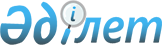 Алматы облыстық мәслихатының 2017 жылғы 15 желтоқсандағы "Алматы облысының 2018-2020 жылдарға арналған облыстық бюджеті туралы" № 26-128 шешіміне өзгерістер енгізу туралыАлматы облыстық мәслихатының 2018 жылғы 25 шілдедегі № 34-173 шешімі. Алматы облысы Әділет департаментінде 2018 жылы 2 тамызда № 4776 болып тіркелді
      2008 жылғы 4 желтоқсандағы Қазақстан Республикасының Бюджет кодексінің 106-бабының 4-тармағына, "Қазақстан Республикасындағы жергілікті мемлекеттік басқару және өзін-өзі басқару туралы" 2001 жылғы 23 қаңтардағы Қазақстан Республикасы Заңының 6-бабының 1-тармағының 1) тармақшасына сәйкес, Алматы облыстық мәслихаты ШЕШІМ ҚАБЫЛДАДЫ:
      1. Алматы облыстық мәслихатының "Алматы облысының 2018-2020 жылдарға арналған облыстық бюджеті туралы" 2017 жылғы 15 желтоқсандағы № 26-128 (Нормативтік құқықтық актілерді мемлекеттік тіркеу тізілімінде № 4452 тіркелген, 2018 жылдың 8 қаңтарында Қазақстан Республикасының Нормативтік құқықтық актілерінің эталондық бақылау банкінде жарияланған) шешіміне келесі өзгерістер енгізілсін:
      көрсетілген шешімнің 1-тармағы жаңа редакцияда баяндалсын:
      "1. 2018-2020 жылдарға арналған облыстық бюджет тиісінше осы шешімнің 1, 2 және 3-қосымшаларына сәйкес, оның ішінде 2018 жылға келесі көлемдерде бекітілсін:
      1) кірістер 339 491 212 мың теңге, оның ішінде мыналар бойынша:
      салықтық түсiмдер 39 024 999 мың теңге;
      салықтық емес түсiмдер 2 647 259 мың теңге;
      негiзгi капиталды сатудан түсетін түсiмдер 10 000 мың теңге;
      трансферттер түсімдері 297 808 954 мың теңге;
      2) шығындар 336 107 723 мың теңге;
      3) таза бюджеттік кредиттеу 9 083 139 мың теңге, оның ішінде:
      бюджеттік кредиттер 12 306 488 мың теңге;
      бюджеттік кредиттерді өтеу 3 223 349 мың теңге;
      4) қаржы активтерiмен жасалатын операциялар бойынша сальдо 6 766 707 мың теңге, оның ішінде:
      қаржылық активтерді сатып алу 6 766 707 мың теңге;
      5) бюджет тапшылығы (профициті) (-) 12 466 357 мың теңге;
      6) бюджет тапшылығын қаржыландыру (профицитін пайдалану 12 466 357 мың теңге.";
      2-тармақ жаңа редакцияда баяндалсын:
      "2. Бірыңғай бюджеттік сыныптаудың кірістер сыныптамасының "Төлем көзінен салық салынатын табыстардан ұсталатын жеке табыс салығы" коды бойынша түсімдер Қарасай ауданы бойынша 50%, Қапшағай қаласы бойынша 65% және Талдықорған қаласы бойынша 100% мөлшерінде аудандық және қалалық бюджетке түсетіні, басқа аудандар мен қалалар бойынша 100% мөлшерінде облыстық бюджетке түсетіні белгіленсін.";
      5- тармақтағы:
      "77 700 397" саны "85 200 397" санына ауыстырылсын;
      7- тармақтағы:
      "13 515 161" саны "26 176 579" санына ауыстырылсын;
      "650 098" саны "10 406 508" санына ауыстырылсын;
      "3 186 663" саны "3 145 857" санына ауыстырылсын;
      "822 210" саны "812 427" санына ауыстырылсын;
      "212 735" саны "9 258" санына ауыстырылсын;
      "1 332 604" саны "1 484 604" санына ауыстырылсын;
      8- тармақтағы:
      "19 003 216" саны "26 675 004" санына ауыстырылсын;
      "2 678 078" саны "3 462 421" санына ауыстырылсын;
      "1 465 668" саны "1 965 668" санына ауыстырылсын;
      "2 234 576" саны "4 180 155" санына ауыстырылсын;
      "3 717 393" саны "5 042 054" санына ауыстырылсын;
      10- тармақтағы:
      "5 548 692" саны "6 901 641" санына ауыстырылсын;
      10-1- тармақтағы:
      "1 727 247" саны "3 387 647" санына ауыстырылсын;
      14- тармақтағы:
      "694 937" саны "575 911" санына ауыстырылсын;
      15- тармақтағы:
      "13 815 328" саны "16 569 001" санына ауыстырылсын;
      16- тармақтағы:
      "708 135" саны "733 135" санына ауыстырылсын.
      2. Көрсетілген шешімнің 1-қосымшасы осы шешімнің қосымшасына сәйкес жаңа редакцияда баяндалсын. 
      3. Осы шешімнің орындалуын бақылау Алматы облыстық мәслихатының "Бюджет, тарифтік саясат және заңдылықтың сақталуын қамтамасыз ету мәселелері бойынша" тұрақты комиссиясына жүктелсін.
      4. Осы шешім 2018 жылғы 1 қаңтардан бастап қолданысқа енгiзiледi. Алматы облысының 2018 жылға арналған облыстық бюджеті
					© 2012. Қазақстан Республикасы Әділет министрлігінің «Қазақстан Республикасының Заңнама және құқықтық ақпарат институты» ШЖҚ РМК
				
      Алматы облыстық мәслихатының

      сессия төрағасы

Т. Сарпеков

      Алматы облыстық

      мәслихатының хатшысы

С. Дүйсембінов
Алматы облыстық мәслихатының 2018 жылғы 25 шілдедегі "Алматы облыстық мәслихатының 2017 жылғы 15 желтоқсандағы "Алматы облысының 2018-2020 жылдарға арналған облыстық бюджеті туралы" № 26-128 шешіміне өзгерістер енгізу туралы" № 34-173 шешіміне қосымшаАлматы облыстық мәслихатының 2017 жылғы 15 желтоқсандағы "Алматы облысының 2018-2020 жылдарға арналған облыстық бюджеті туралы" № 26-128 шешіміне 1-қосымша
Санаты 
Санаты 
Санаты 
Санаты 
 

Сомасы, мың теңге
Сынып
Сынып
Атауы
 

Сомасы, мың теңге
Ішкі сынып
Ішкі сынып
 

Сомасы, мың теңге
I. Кірістер
339 491 212
1
Салықтық түсімдер
39 024 999
01
Табыс салығы
17 716 410
2
Жеке табыс салығы
17 716 410
03
Әлеуметтiк салық
19 772 388
1
Әлеуметтік салық
19 772 388
05
Тауарларға, жұмыстарға және қызметтер көрсетуге салынатын iшкi салықтар
1 536 201
3
Табиғи және басқа ресурстарды пайдаланғаны үшiн түсетiн түсiмдер
1 536 201
2
Салықтық емес түсiмдер
2 647 259
01
Мемлекет меншігінен түсетін түсімдер
137 105
5
Мемлекет меншігіндегі мүлікті жалға беруден түсетін кірістер
89 582
7
Мемлекеттік бюджеттен берілген кредиттер бойынша сыйақы
47 523
04
Мемлекеттік бюджеттен қаржыландырылатын, сондай-ақ Қазақстан Республикасы Ұлттық Банкінің бюджетінен (шығыстар сметасынан) ұсталатын және қаржыландырылатын мемлекеттік мекемелер салатын айыппұлдар, өсімпұлдар, санкциялар, өндіріп алулар
2 462 654
1
Мұнай секторы ұйымдарынан түсетін түсімдерді қоспағанда, мемлекеттік бюджеттен қаржыландырылатын, сондай-ақ Қазақстан Республикасы Ұлттық Банкінің бюджетінен (шығыстар сметасынан) ұсталатын және қаржыландырылатын мемлекеттік мекемелер салатын айыппұлдар, өсімпұлдар, санкциялар, өндіріп алулар
2 462 654
06
Басқа да салықтық емес түсiмдер
47 500
1
Басқа да салықтық емес түсiмдер
47 500
3
Негізгі капиталды сатудан түсетін түсімдер
10 000
01
Мемлекеттік мекемелерге бекітілген мемлекеттік мүлікті сату
10 000
1
Мемлекеттік мекемелерге бекітілген мемлекеттік мүлікті сату
10 000
4
Трансферттердің түсімдері
297 808 954
01
Төмен тұрған мемлекеттiк басқару органдарынан трансферттер 
88 953 626
2
Аудандық (қалалық) бюджеттерден трансферттер
88 953 626
02
Мемлекеттiк басқарудың жоғары тұрған органдарынан түсетiн трансферттер
208 855 328
1
Республикалық бюджеттен түсетiн трансферттер
208 855 328
Функционалдық топ 
Функционалдық топ 
Функционалдық топ 
Функционалдық топ 
Функционалдық топ 
 

Сомасы, мың теңге
Кіші функция 
Кіші функция 
Кіші функция 
Кіші функция 
 

Сомасы, мың теңге
Бюджеттік бағдарламалардың әкiмшiсi
Бюджеттік бағдарламалардың әкiмшiсi
Бюджеттік бағдарламалардың әкiмшiсi
 

Сомасы, мың теңге
Бағдарлама
Бағдарлама
 

Сомасы, мың теңге
Атауы
 

Сомасы, мың теңге
II. Шығындар
336 107 723
01
Жалпы сипаттағы мемлекеттiк қызметтер 
7 725 067
1
Мемлекеттiк басқарудың жалпы функцияларын орындайтын өкiлдi, атқарушы және басқа органдар
4 013 486
110
Облыс мәслихатының аппараты
72 830
001
Облыс мәслихатының қызметін қамтамасыз ету жөніндегі қызметтер
70 547
003
Мемлекеттік органның күрделі шығыстары
2 283
120
Облыс әкімінің аппараты
3 706 582
001
Облыс әкімінің қызметін қамтамасыз ету жөніндегі қызметтер
2 255 287
004
Мемлекеттік органның күрделі шығыстары
541 317
007
Ведомстволық бағыныстағы мемлекеттік мекемелерінің және ұйымдарының күрделі шығыстары
614 447
009
Аудандық маңызы бар қалалардың, ауылдардың, кенттердің, ауылдық округтердің әкімдерін сайлауды қамтамасыз ету және өткізу
32 368
013
Облыс Қазақстан халқы Ассамблеясының қызметін қамтамасыз ету
201 798
113
Жергілікті бюджеттерден берілетін ағымдағы нысаналы трансферттер
61 365
282
Облыстың тексеру комиссиясы
234 074
001
Облыстың тексеру комиссиясының қызметін қамтамасыз ету жөніндегі қызметтер 
232 000
003
Мемлекеттік органның күрделі шығыстары
2 074
2
Қаржылық қызмет
2 814 408
257
Облыстың қаржы басқармасы
2 778 003
001
Жергілікті бюджетті атқару және коммуналдық меншікті басқару саласындағы мемлекеттік саясатты іске асыру жөніндегі қызметтер
134 963
009
Жекешелендіру, коммуналдық меншікті басқару, жекешелендіруден кейінгі қызмет және осыған байланысты дауларды реттеу
38 000
013
Мемлекеттік органның күрделі шығыстары
4 263
028
Коммуналдық меншікке мүлікті сатып алу
2 600 777
718
Облыстық мемлекеттік сатып алу басқармасы
36 405
001
Жергілікті деңгейде мемлекеттік сатып алуды басқару саласындағы мемлекеттік саясатты іске асыру жөніндегі қызметтер 
36 405
5
Жоспарлау және статистикалық қызмет
585 782
258
Облыстың экономика және бюджеттік жоспарлау басқармасы
585 782
001
Экономикалық саясатты, мемлекеттік жоспарлау жүйесін қалыптастыру мен дамыту саласындағы мемлекеттік саясатты іске асыру жөніндегі қызметтер
234 869
005
Мемлекеттік органның күрделі шығыстары
29 610
113
Жергілікті бюджеттерден берілетін ағымдағы нысаналы трансферттер 
321 303
9
Жалпы сипаттағы өзге де мемлекеттiк қызметтер
311 391
269
Облыстың дін істері басқармасы
311 391
001
Жергілікті деңгейде дін істер саласындағы мемлекеттік саясатты іске асыру жөніндегі қызметтер
57 928
003
Мемлекеттік органның күрделі шығыстары
1 027
004
Ведомстволық бағыныстағы мемлекеттік мекемелерінің және ұйымдарының күрделі шығыстары
34 629
005
Өңірде діни ахуалды зерделеу және талдау
217 807
02
Қорғаныс
1 068 001
1
Әскери мұқтаждар
192 294
120
Облыс әкімінің аппараты
192 294
010
Жалпыға бірдей әскери міндетті атқару шеңберіндегі іс-шаралар
64 350
011
Аумақтық қорғанысты даярлау және облыс ауқымдағы аумақтық қорғаныс
127 944
2
Төтенше жағдайлар жөнiндегi жұмыстарды ұйымдастыру
875 707
271
Облыстың құрылыс басқармасы
92 563
036
Халықты, объектілерді және аумақтарды табиғи және дүлей зілзалалардан инженерлік қорғау жөнінде жұмыстар жүргізу
92 563
287
Облыстық бюджеттен қаржыландырылатын табиғи және техногендік сипаттағы төтенше жағдайлар, азаматтық қорғаныс саласындағы уәкілетті органдардың аумақтық органы
783 144
002
Аумақтық органның және ведомстволық бағынысты мемлекеттік мекемелерінің күрделі шығыстары
460 824
004
Облыс ауқымдағы төтенше жағдайлардың алдын алу және оларды жою
192 320
113
Жергілікті бюджеттерден берілетін ағымдағы нысаналы трансферттер 
130 000
03
Қоғамдық тәртіп, қауіпсіздік, құқықтық, сот, қылмыстық-атқару қызметі
17 098 198
1
Құқық қорғау қызметi
17 098 198
252
Облыстық бюджеттен қаржыландырылатын атқарушы ішкі істер органы
12 302 897
001
Облыс аумағында қоғамдық тәртіптті және қауіпсіздікті сақтауды қамтамасыз ету саласындағы мемлекеттік саясатты іске асыру жөніндегі қызметтер 
8 686 435
003
Қоғамдық тәртіпті қорғауға қатысатын азаматтарды көтермелеу 
5 000
006
Мемлекеттік органның күрделі шығыстары
3 489 725
013
Белгілі тұратын жері және құжаттары жоқ адамдарды орналастыру қызметтері
96 792
024
Дағдарыстық жағдай қаупі төнген және туындаған кезде іс-қимылдар бойынша оқу-жаттығу жүргізу
24 945
271
Облыстың құрылыс басқармасы
4 795 301
003
Ішкі істер органдарының объектілерін дамыту
3 392 226
067
Аудандық (облыстық маңызы бар қалалардың) бюджеттеріне қоғамдық тәртіп және қауіпсіздік объектілерін салуға берілетін нысаналы даму трансферттері
1 403 075
04
Бiлiм беру
66 141 361
2
Бастауыш, негізгі орта және жалпы орта білім беру
22 357 810
261
Облыстың білім басқармасы
13 226 380
003
Арнайы білім беретін оқу бағдарламалары бойынша жалпы білім беру
1 365 632
006
Мамандандырылған білім беру ұйымдарында дарынды балаларға жалпы білім беру
1 686 430
053
Аудандардың (облыстық маңызы бар қалалардың) бюджеттеріне орта білім беру ұйымдарын жан басына шаққандағы қаржыландыруды сынақтан өткізуге берілетін ағымдағы нысаналы трансферттер
68 000
055
Балаларға қосымша білім беру
17 793
056
Аудандық (облыстық маңызы бар қалалардың) бюджеттеріне тілдік курстар өтілінен өткен мұғалімдерге үстемақы төлеу үшін және оқу кезеңінде негізгі қызметкерді алмастырғаны үшін мұғалімдерге үстемақы төлеу үшін берілетін ағымдағы нысаналы трансферттер
234 060
071
Аудандық (облыстық маңызы бар қалалардың) бюджеттеріне жаңартылған білім беру мазмұны бойынша бастауыш, негізгі және жалпы орта білімнің оқу бағдарламаларын іске асыратын білім беру ұйымдарының мұғалімдеріне қосымша ақы төлеуге және жергілікті бюджеттердің қаражаты

есебінен шығыстардың осы бағыт бойынша төленген сомаларын өтеуге берілетін ағымдағы нысаналы трансферттер
9 094 537
072
Аудандық (облыстық маңызы бар қалалардың) бюджеттеріне ұлттық біліктілік тестінен өткен және бастауыш, негізгі және жалпы орта білімнің білім беру бағдарламаларын іске асыратын мұғалімдерге педагогикалық шеберлік біліктілігі үшін қосымша ақы төлеуге берілетін ағымдағы нысаналы трансферттер
759 928
271
Облыстың құрылыс басқармасы
6 878 818
079
Аудандық (облыстық маңызы бар қалалардың) бюджеттеріне бастауыш, негізгі орта және жалпы орта білім беру объектілерін салуға және реконструкциялауға берілетін нысаналы даму трансферттерi
6 842 418
086
Бастауыш, негізгі орта және жалпы орта білім беру объектілерін салу және реконструкциялау
36 400
285
Облыстың дене шынықтыру және спорт басқармасы 
2 252 612
006
Балалар мен жасөспірімдерге спорт бойынша қосымша білім беру
1 636 995
007
Мамандандырылған бiлiм беру ұйымдарында спорттағы дарынды балаларға жалпы бiлiм беру
615 617
4
Техникалық және кәсіптік, орта білімнен кейінгі білім беру
9 686 687
253
Облыстың денсаулық сақтау басқармасы
436 053
043
Техникалық және кәсіптік, орта білімнен кейінгі білім беру ұйымдарында мамандар даярлау
436 053
261
Облыстың білім басқармасы
9 250 634
024
Техникалық және кәсіптік білім беру ұйымдарында мамандар даярлау
9 250 634
5
Мамандарды қайта даярлау және біліктіліктерін арттыру
1 430 584
253
Облыстың денсаулық сақтау басқармасы
201 467
003
Кадрлардың біліктілігін арттыру және оларды қайта даярлау
201 467
261
Облыстың білім басқармасы
1 229 117
052
Нәтижелі жұмыспен қамтуды және жаппай кәсіпкерлікті дамыту бағдарламасы шеңберінде кадрлардың біліктілігін арттыру, даярлау және қайта даярлау
1 229 117
6
Жоғары және жоғары оқу орнынан кейін білім беру
71 289
261
Облыстың білім басқармасы
71 289
057
Жоғары, жоғары оқу орнынан кейінгі білімі бар мамандар даярлау және білім алушыларға әлеуметтік қолдау көрсету
71 289
9
Бiлiм беру саласындағы өзге де қызметтер
32 594 991
120
Облыс әкімінің аппараты
42 500
068
Халықтың компьютерлік сауаттылығын арттыруды қамтамасыз ету
42 500
261
Облыстың білім басқармасы
32 552 491
001
Жергілікті деңгейде білім беру саласындағы мемлекеттік саясатты іске асыру жөніндегі қызметтер
113 672
004
Облыстық мемлекеттік білім беру мекемелерінде білім беру жүйесін ақпараттандыру
50 986
005
Облыстық мемлекеттік білім беру мекемелер үшін оқулықтар мен оқу-әдiстемелiк кешендерді сатып алу және жеткізу
81 254
007
Облыстық ауқымда мектеп олимпиадаларын, мектептен тыс іс-шараларды және конкурстар өткізу
191 170
011
Балалар мен жасөспірімдердің психикалық денсаулығын зерттеу және халыққа психологиялық-медициналық-педагогикалық консультациялық көмек көрсету
209 059
012
Дамуында проблемалары бар балалар мен жасөспірімдердің оңалту және әлеуметтік бейімдеу
420 308
029
Әдістемелік жұмыс
246 651
067
Ведомстволық бағыныстағы мемлекеттік мекемелерінің және ұйымдарының күрделі шығыстары
908 321
113
Жергілікті бюджеттерден берілетін ағымдағы нысаналы трансферттер
30 331 070
05
Денсаулық сақтау
14 721 137
2
Халықтың денсаулығын қорғау
5 156 916
253
Облыстың денсаулық сақтау басқармасы
675 116
006
Ана мен баланы қорғау жөніндегі көрсетілетін қызметтер
242 575
007
Салауатты өмір салтын насихаттау
138 834
041
Облыстардың жергілікті өкілдік органдарының шешімі бойынша тегін медициналық көмектің кепілдендірілген көлемін қосымша қамтамасыз ету
293 187
042
Медициналық ұйымның сот шешімі негізінде жүзеге асырылатын жыныстық құмарлықты төмендетуге арналған іс-шараларды жүргізу
520
271
Облыстың құрылыс басқармасы
4 481 800
026
Денсаулық сақтау объектілерін сейсмикалық күшейту
695 136
038
Денсаулық сақтау объектілерін салу және реконструкциялау
3 786 664
3
Мамандандырылған медициналық көмек
3 932 776
253
Облыстың денсаулық сақтау басқармасы
3 932 776
027
Халыққа иммундық профилактика жүргізу үшін вакциналарды және басқа медициналық иммундық биологиялық препараттарды орталықтандырылған сатып алу және сақтау
3 932 776
4
Емханалар
345 798
253
Облыстың денсаулық сақтау басқармасы
345 798
039
Республикалық бюджет қаражаты есебінен көрсетілетін көмекті қоспағанда ауылдық денсаулық сақтау субъектілерінің амбулаториялық-емханалық қызметтерді және медициналық қызметтерді көрсетуі және Сall-орталықтардың қызмет көрсетуі
345 798
5
Медициналық көмектiң басқа түрлерi
40 746
253
Облыстың денсаулық сақтау басқармасы
40 746
029
Облыстық арнайы медициналық жабдықтау базалары
40 746
9
Денсаулық сақтау саласындағы өзге де қызметтер
5 244 901
253
Облыстың денсаулық сақтау басқармасы
5 244 901
001
Жергілікті деңгейде денсаулық сақтау саласындағы мемлекеттік саясатты іске асыру жөніндегі қызметтер
91 733
008
Қазақстан Республикасында ЖИТС-тің алдын алу және оған қарсы күрес жөніндегі іс-шараларды іске асыру
172 203
016
Азаматтарды елді мекеннен тыс жерлерде емделу үшін тегін және жеңілдетілген жол жүрумен қамтамасыз ету
5 671
018
Денсаулық сақтау саласындағы ақпараттық талдамалық қызметтер
285 234
030
Мемлекеттік денсаулық сақтау органдарының күрделі шығыстары
2 538
033
Медициналық денсаулық сақтау ұйымдарының күрделі шығыстары
4 687 522
06
Әлеуметтiк көмек және әлеуметтiк қамсыздандыру
13 730 195
1
Әлеуметтiк қамсыздандыру
6 006 054
256
Облыстың жұмыспен қамтуды үйлестіру және әлеуметтік бағдарламалар басқармасы
5 348 735
002
Жалпы үлгідегі медициналық-әлеуметтік мекемелерде (ұйымдарда), арнаулы әлеуметтік қызметтер көрсету орталықтарында, әлеуметтік қызмет көрсету орталықтарында қарттар мен мүгедектерге арнаулы әлеуметтік қызметтер көрсету
624 077
013
Психоневрологиялық медициналық-әлеуметтік мекемелерде (ұйымдарда), арнаулы әлеуметтік қызметтер көрсету орталықтарында, әлеуметтік қызмет көрсету орталықтарында психоневрологиялық аурулармен ауыратын мүгедектер үшін арнаулы әлеуметтік қызметтер көрсету
1 485 927
014
Оңалту орталықтарында қарттарға, мүгедектерге, оның ішінде мүгедек балаларға арнаулы әлеуметтік қызметтер көрсету 
251 947
015
Балалар психоневрологиялық медициналық-әлеуметтік мекемелерінде (ұйымдарда), арнаулы әлеуметтік қызметтер көрсету орталықтарында, әлеуметтік қызмет көрсету орталықтарында психоневрологиялық патологиялары бар мүгедек балалар үшін арнаулы әлеуметтік қызметтер көрсету
443 167
049
Аудандық (облыстық маңызы бар қалалардың) бюджеттеріне мемлекеттік атаулы әлеуметтік көмек төлеуге берілетін ағымдағы нысаналы трансферттер
2 388 171
056
Аудандық (облыстық маңызы бар қалалардың) бюджеттеріне Халықты жұмыспен қамту орталықтарына әлеуметтік жұмыс жөніндегі консультанттар мен ассистенттерді енгізуге берілетін ағымдағы нысаналы трансферттер
155 446
261
Облыстың білім басқармасы
627 601
015
Жетiм балаларды, ата-анасының қамқорлығынсыз қалған балаларды әлеуметтік қамсыздандыру
549 389
037
Әлеуметтік сауықтандыру
78 212
271
Облыстың құрылыс басқармасы
29 718
039
Әлеуметтік қамтамасыз ету объектілерін салу және реконструкциялау
29 718
2
Әлеуметтiк көмек
787 642
256
Облыстың жұмыспен қамтуды үйлестіру және әлеуметтік бағдарламалар басқармасы
787 642
003
Мүгедектерге әлеуметтік қолдау
787 642
9
Әлеуметтiк көмек және әлеуметтiк қамтамасыз ету салаларындағы өзге де қызметтер
6 936 499
256
Облыстың жұмыспен қамтуды үйлестіру және әлеуметтік бағдарламалар басқармасы
6 835 091
001
Жергілікті деңгейде жұмыспен қамтуды қамтамасыз ету және халық үшін әлеуметтік бағдарламаларды іске асыру саласында мемлекеттік саясатты іске асыру жөніндегі қызметтер
102 043
007
Мемлекеттік органның күрделі шығыстары
2 505
017
Аудандық (облыстық маңызы бар қалалардың) бюджеттеріне арнаулы әлеуметтік қызметтер көрсету стандарттарын енгізуге берілетін ағымдағы нысаналы трансферттер
20 041
018
Үкіметтік емес ұйымдарға мемлекеттік әлеуметтік тапсырысты орналастыру
42 575
019
Нәтижелі жұмыспен қамтуды және жаппай кәсіпкерлікті дамыту бағдарламасы шеңберінде, еңбек нарығын дамытуға бағытталған, ағымдағы іс-шараларды іске асыру
5 337
037
Аудандық (облыстық маңызы бар қалалардың) бюджеттеріне нәтижелі жұмыспен қамтуды және жаппай кәсіпкерлікті дамыту бағдарламасы шеңберінде, еңбек нарығын дамытуға бағытталған, іс-шараларын іске асыруға берілетін ағымдағы нысаналы трансферттер
3 477 178
044
Жергілікті деңгейде көші-қон іс-шараларын іске асыру
4 950
045
Аудандардың (облыстық маңызы бар қалалардың) бюджеттеріне Қазақстан Республикасында мүгедектердің құқықтарын қамтамасыз ету және өмір сүру сапасын жақсарту жөніндегі 2012 - 2018 жылдарға арналған іс-шаралар жоспарын іске асыруға берілетін ағымдағы нысаналы трансферттер
514 729
053
Кохлеарлық импланттарға дәлдеп сөйлеу процессорларын ауыстыру және келтіру бойынша қызмет көрсету
46 200
067
Ведомстволық бағыныстағы мемлекеттік мекемелерінің және ұйымдарының күрделі шығыстары
658 338
113
Жергілікті бюджеттерден берілетін ағымдағы нысаналы трансферттер 
1 961 195
263
Облыстың ішкі саясат басқармасы
26 780
077
Қазақстан Республикасында мүгедектердің құқықтарын қамтамасыз ету және өмір сүру сапасын жақсарту жөніндегі 2012 - 2018 жылдарға арналған іс-шаралар жоспарын іске асыру
26 780
268
Облыстың жолаушылар көлігі және автомобиль жолдары басқармасы
5 000
045
Аудандардың (облыстық маңызы бар қалалардың) бюджеттеріне Қазақстан Республикасында мүгедектердің құқықтарын қамтамасыз ету және өмір сүру сапасын жақсарту жөніндегі 2012 - 2018 жылдарға арналған іс-шаралар жоспарын іске асыруға берілетін ағымдағы нысаналы трансферттер
5 000
270
Облыстың еңбек инспекциясы бойынша басқармасы
69 628
001
Жергілікті деңгейде еңбек қатынасын реттеу саласындағы мемлекеттік саясатты іске асыру жөніндегі қызметтер
69 628
07
Тұрғын үй-коммуналдық шаруашылық
23 038 048
1
Тұрғын үй шаруашылығы
11 832 059
251
Облыстың жер қатынастары басқармасы
607 925
011
Аудандардың (республикалық маңызы бар қалалардың) бюджеттеріне мемлекет мұқтажы үшін жер учаскелерін алуға берілетін нысаналы трансферттер
607 925
271
Облыстың құрылыс басқармасы
11 211 009
014
Аудандық (облыстық маңызы бар қалалардың) бюджеттеріне коммуналдық тұрғын үй қорының тұрғын үйлерін жобалауға және (немесе) салуға, реконструкциялауға берілетін нысаналы даму трансферттері 
3 541 116
027
Аудандық (облыстық маңызы бар қалалардың) бюджеттеріне инженерлік-коммуникациялық инфрақұрылымды жобалауға, дамытуға және (немесе) жайластыруға берілетін нысаналы даму трансферттері
7 669 893
279
Облыстың энергетика және тұрғын үй-коммуналдық шаруашылық басқармасы
13 125
026
Көп пәтерлі тұрғын үйлерде энергетикалық аудит жүргізу
13 125
2
Коммуналдық шаруашылық
11 205 989
271
Облыстың құрылыс басқармасы
601 530
030
Коммуналдық шаруашылығын дамыту
601 530
279
Облыстың энергетика және тұрғын үй-коммуналдық шаруашылық басқармасы
10 604 459
001
Жергілікті деңгейде энергетика және тұрғын үй-коммуналдық шаруашылық саласындағы мемлекеттік саясатты іске асыру жөніндегі қызметтер
188 137
004
Елдi мекендердi газдандыру
438 040
005
Мемлекеттік органның күрделі шығыстары
5 123
010
Аудандық (облыстық маңызы бар қалалардың) бюджеттеріне сумен жабдықтау және су бұру жүйелерін дамытуға берілетін нысаналы даму трансферттері
5 108 600
030
Аудандық (облыстық маңызы бар қалалардың) бюджеттеріне елді мекендерді сумен жабдықтау және су бұру жүйелерін дамытуға берілетін нысаналы даму трансферттері 
4 639 364
032
Ауыз сумен жабдықтаудың баламасыз көздерi болып табылатын сумен жабдықтаудың аса маңызды топтық және жергілікті жүйелерiнен ауыз су беру жөніндегі қызметтердің құнын субсидиялау 
25 195
113
Жергілікті бюджеттерден берілетін ағымдағы нысаналы трансферттер 
200 000
08
Мәдениет, спорт, туризм және ақпараттық кеңістiк
24 253 842
1
Мәдениет саласындағы қызмет
5 523 285
271
Облыстың құрылыс басқармасы
1 829 428
016
Мәдениет объектілерін дамыту
1 829 428
273
Облыстың мәдениет, мұрағаттар және құжаттама басқармасы
3 693 857
005
Мәдени-демалыс жұмысын қолдау
573 223
007
Тарихи-мәдени мұраны сақтауды және оған қолжетімділікті қамтамасыз ету
814 081
008
Театр және музыка өнерін қолдау
2 306 553
2
Спорт
14 528 006
271
Облыстың құрылыс басқармасы
8 421 272
017
Cпорт объектілерін дамыту
8 421 272
285
Облыстың дене шынықтыру және спорт басқармасы 
6 106 734
001
Жергілікті деңгейде дене шынықтыру және спорт саласында мемлекеттік саясатты іске асыру жөніндегі қызметтер
55 108
002
Облыстық деңгейде спорт жарыстарын өткізу
181 493
003
Әр түрлі спорт түрлері бойынша облыстың құрама командаларының мүшелерін дайындау және республикалық және халықаралық спорт жарыстарына қатысуы
5 649 805
005
Мемлекеттік органның күрделі шығыстары
164
032
Ведомстволық бағыныстағы мемлекеттік мекемелердің және ұйымдардың күрделі шығыстары
220 164
3
Ақпараттық кеңiстiк
2 062 374
263
Облыстың ішкі саясат басқармасы
1 499 149
007
Мемлекеттік ақпараттық саясат жүргізу жөніндегі қызметтер
1 499 149
264
Облыстың тілдерді дамыту басқармасы
175 016
001
Жергілікті деңгейде тілдерді дамыту саласындағы мемлекеттік саясатты іске асыру жөніндегі қызметтер
49 443
002
Мемлекеттiк тiлдi және Қазақстан халқының басқа да тiлдерін дамыту
106 766
003
Мемлекеттік органның күрделі шығыстары
600
032
Ведомстволық бағыныстағы мемлекеттік мекемелерінің және ұйымдарының күрделі шығыстары
18 207
273
Облыстың мәдениет, мұрағаттар және құжаттама басқармасы
388 209
009
Облыстық кiтапханалардың жұмыс iстеуiн қамтамасыз ету
109 851
010
Мұрағат қорының сақталуын қамтамасыз ету
278 358
4
Туризм
735 514
284
Облыстың туризм басқармасы
735 514
001
Жергілікті деңгейде туризм саласында мемлекеттік саясатты іске асыру жөніндегі қызметтер 
36 071
003
Мемлекеттік органның күрделі шығыстары
7 390
004
Туристік қызметті реттеу
573 346
032
Ведомстволық бағыныстағы мемлекеттік мекемелердің және ұйымдардың күрделі шығыстары
118 707
9
Мәдениет, спорт, туризм және ақпараттық кеңiстiктi ұйымдастыру жөнiндегi өзге де қызметтер
1 404 663
263
Облыстың ішкі саясат басқармасы
311 329
001
Жергілікті деңгейде мемлекеттік ішкі саясатты іске асыру жөніндегі қызметтер
263 373
032
Ведомстволық бағыныстағы мемлекеттік мекемелерінің және ұйымдарының күрделі шығыстары
47 956
273
Облыстың мәдениет, мұрағаттар және құжаттама басқармасы
500 453
001
Жергiлiктi деңгейде мәдениет және мұрағат ісін басқару саласындағы мемлекеттік саясатты іске асыру жөніндегі қызметтер
60 163
032
Ведомстволық бағыныстағы мемлекеттік мекемелерінің және ұйымдарының күрделі шығыстары
440 290
283
Облыстың жастар саясаты мәселелерi жөніндегі басқармасы
592 881
001
Жергілікті деңгейде жастар саясатын іске асыру жөніндегі қызметтер
36 192
005
Жастар саясаты саласында іс-шараларды іске асыру
472 629
032
Ведомстволық бағыныстағы мемлекеттік мекемелерінің және ұйымдарының күрделі шығыстары
84 060
09
Отын-энергетика кешенi және жер қойнауын пайдалану
13 925 352
1
Отын және энергетика
3 784 077
279
Облыстың энергетика және тұрғын үй-коммуналдық шаруашылық басқармасы
3 784 077
011
Аудандық (облыстық маңызы бар қалалардың) бюджеттеріне жылу-энергетикалық жүйесін дамытуға берілетін нысаналы даму трансферттері
2 418 382
050
Жылыту маусымын іркіліссіз өткізу үшін энергия өндіруші ұйымдардың отын сатып алуға шығындарын субсидиялау
769 905
081
Елді мекендерді шаруашылық-ауыз сумен жабдықтау үшін жерасты суларына іздестіру-барлау жұмыстарын ұйымдастыру және жүргізу
595 790
9
Отын-энергетика кешені және жер қойнауын пайдалану саласындағы өзге де қызметтер
10 141 275
279
Облыстың энергетика және тұрғын үй-коммуналдық шаруашылық басқармасы
10 141 275
071
Газ тасымалдау жүйесін дамыту 
10 141 275
10
Ауыл, су, орман, балық шаруашылығы, ерекше қорғалатын табиғи аумақтар, қоршаған ортаны және жануарлар дүниесін қорғау, жер қатынастары
33 330 645
1
Ауыл шаруашылығы
29 470 106
255
Облыстың ауыл шаруашылығы басқармасы
25 523 284
001
Жергілікте деңгейде ауыл шаруашылығы саласындағы мемлекеттік саясатты іске асыру жөніндегі қызметтер
139 554
002
Тұқым шаруашылығын қолдау
1 085 406
003
Мемлекеттік органдардың күрделі шығыстары
8 824
014
Ауыл шаруашылығы таурларын өндірушілерге су жеткізу бойынша көрсетілетін қызметтердің құнын субсидиялау
485 000
016
Жеміс-жидек дақылдарының және жүзімнің көп жылдық көшеттерін отырғызу және өсіруді қамтамасыз ету
135 000
020
Басым дақылдарды өндіруді субсидиялау арқылы өсімдік шаруашылығы өнімінің шығымдылығы мен сапасын арттыруды және көктемгі егіс пен егін жинау жұмыстарын жүргізуге қажетті жанар-жағармай материалдары мен басқа да тауар-материалдық құндылықтардың құнын арзандатуды субсидиялау
3 000 000
021
Малды қолдан ұрықтандыратын, мал шаруашылығы өнiмi мен шикiзатын дайындайтын мемлекеттік пункттердi, ауыл шаруашылығы малын соятын алаңдарды, пестицидтердi, улы химикаттарды және олардың ыдыстарын арнайы сақтау орындарын (көмiндiлердi) ұстау және жөндеу
12 784
029
Ауыл шаруашылық дақылдарының зиянды организмдеріне қарсы күрес жөніндегі іс- шаралар
197 904
041
Ауыл шаруашылығы тауарын өндірушілерге өсімдіктерді қорғау мақсатында ауыл шаруашылығы дақылдарын өңдеуге арналған гербицидтердің, биоагенттердің (энтомофагтардың) және биопрепараттардың құнын арзандату
345 500
045
Тұқымдық және көшет отырғызылатын материалдың сорттық және себу сапаларын анықтау 
51 160
046
Тракторларды, олардың тіркемелерін, өздігінен жүретін ауыл шаруашылығы, мелиоративтік және жол-құрылыс машиналары мен тетіктерін мемлекеттік есепке алуға және тіркеу
7 806
047
Тыңайтқыштар (органикалықтарды қоспағанда) құнын субсидиялау
1 223 597
050
Инвестициялар салынған жағдайда агроөнеркәсіптік кешен субъектісі көтерген шығыстардың бөліктерін өтеу
3 361 546
053
Асыл тұқымды мал шаруашылығын дамытуды, мал шаруашылығы өнімдерінің өнімділігі мен сапасын арттыруды субсидиялау
12 899 386
054
Агроөнеркәсіптік кешен саласындағы дайындаушы ұйымдарға есептелген қосылған құн салығы шегінде бюджетке төленген қосылған құн салығының сомасын субсидиялау 
9 258
055
Агроөнеркәсіптік кешен субъектілерін қаржылық сауықтыру жөніндегі бағыт шеңберінде кредиттік және лизингтік міндеттемелер бойынша пайыздық мөлшерлемені субсидиялау
13 709
056
Ауыл шаруашылығы малын, техниканы және технологиялық жабдықты сатып алуға кредит беру, сондай-ақ лизинг кезінде сыйақы мөлшерлемесін субсидиялау
1 484 604
057
Мал шаруашылығы саласында терең қайта өңдеуден өткізілетін өнімдерді өндіру үшін ауыл шаруашылығы өнімін сатып алуға жұмсайтын өңдеуші кәсіпорындардың шығындарын субсидиялау
176 172
059
Ауыл шаруашылығы кооперативтерінің тексеру одақтарының ауыл шаруашылығы кооперативтерінің ішкі аудитін жүргізуге арналған шығындарын субсидиялау
18 579
060
Нәтижелі жұмыспен қамту және жаппай кәсіпкерлікті дамыту бағадарламасы шеңберінде микрокредиттерді ішінара кепілдендіру
374 126
061
Нәтижелі жұмыспен қамту және жаппай кәсіпкерлікті дамыту бағадарламасы шеңберінде микроқаржы ұйымдарының операциялық шығындарын субсидиялау
95 951
067
Ведомстволық бағыныстағы мемлекеттік мекемелер мен ұйымдардың күрделі шығыстары
163 338
071
Нәтижелі жұмыспен қамтуды және жаппай кәсіпкерлікті дамыту бағдарламасы шеңберінде кәсіпкерлікке оқыту
80 000
113
Жергілікті бюджеттерден берілетін ағымдағы нысаналы трансферттер 
154 080
271
Облыстың құрылыс басқармасы
1 257 793
020
Ауыл шаруашылығы объектілерін дамыту
1 257 793
719
Облыстың ветеринария басқармасы
2 689 029
001
Жергілікті деңгейде ветеринария саласындағы мемлекеттік саясатты іске асыру жөніндегі қызметтер 
51 032
003
Мемлекеттік органның күрделі шығыстары
270
028
Уақытша сақтау пунктына ветеринариялық препараттарды тасымалдау бойынша қызметтер 
14 559
030
Жануарлардың энзоотиялық ауруларының профилактикасы мен диагностикасына арналған ветеринариялық препараттарды, олардың профилактикасы мен диагностикасы жөніндегі қызметтерді орталықтандырып сатып алу, оларды сақтауды және аудандардың (облыстық маңызы бар қалалардың) жергілікті атқарушы органдарына тасымалдауды (жеткізуді) ұйымдастыру
85 855
113
Жергілікті бюджеттерден берілетін ағымдағы нысаналы трансферттер 
2 537 313
2
Су шаруашылығы
1 675 694
254
Облыстың табиғи ресурстар және табиғат пайдалануды реттеу басқармасы
22 908
002
Су қорғау аймақтары мен су объектiлерi белдеулерiн белгiлеу
22 908
255
Облыстың ауыл шаруашылығы басқармасы
1 652 786
069
Ерекше авариялы су шаруашылығы құрылыстары мен гидромелиорациялық жүйелердi қалпына келтiру
1 652 786
3
Орман шаруашылығы
1 321 088
254
Облыстың табиғи ресурстар және табиғат пайдалануды реттеу басқармасы
1 321 088
005
Ормандарды сақтау, қорғау, молайту және орман өсiру
1 290 276
006
Жануарлар дүниесін қорғау 
30 812
4
Балық шаруашылығы
63 853
255
Облыстың ауыл шаруашылығы басқармасы
63 853
034
Тауарлық балық өсіру өнімділігі мен сапасын арттыруды субсидиялау
63 853
5
Қоршаған ортаны қорғау
671 545
254
Облыстың табиғи ресурстар және табиғат пайдалануды реттеу басқармасы
669 320
001
Жергілікті деңгейде қоршаған ортаны қорғау саласындағы мемлекеттік саясатты іске асыру жөніндегі қызметтер
84 616
008
Қоршаған ортаны қорғау бойынша іс-шаралар 
411 391
013
Мемлекеттік органның күрделі шығыстары 
11 018
032
Ведомстволық бағыныстағы мемлекеттік мекемелер мен ұйымдардың күрделі шығыстары
162 295
279
Облыстың энергетика және тұрғын үй-коммуналдық шаруашылық басқармасы
2 225
027
Қоршаған ортаны қорғау объектілерін дамыту
2 225
6
Жер қатынастары
128 359
251
Облыстың жер қатынастары басқармасы
64 460
001
Облыс аумағында жер қатынастарын реттеу саласындағы мемлекеттік саясатты іске асыру жөніндегі қызметтер 
56 349
003
Жер қатынастарын реттеу
3 471
010
Мемлекеттік органның күрделі шығыстары 
4 640
725
Облыстың жердiң пайдаланылуы мен қорғалуын бақылау басқармасы
63 899
001
Жергілікті деңгейде жердiң пайдаланылуы мен қорғалуын бақылау саласындағы мемлекеттік саясатты іске асыру жөніндегі қызметтер
59 927
003
Мемлекеттік органның күрделі шығыстары
3 972
11
Өнеркәсіп, сәулет, қала құрылысы және құрылыс қызметі
2 627 046
2
Сәулет, қала құрылысы және құрылыс қызметі
2 627 046
271
Облыстың құрылыс басқармасы
1 617 885
001
Жергілікті деңгейде құрлыс саласындағы мемлекеттік саясатты іске асыру жөніндегі қызметтер
95 984
005
Мемлекеттік органның күрделі шығыстары
230
114
Жергілікті бюджеттерден берілетін нысаналы даму трансферттері
1 521 671
272
Облыстың сәулет және қала құрылысы басқармасы
943 805
001
Жергілікті деңгейде сәулет және қала құрылысы саласындағы мемлекеттік саясатты іске асыру жөніндегі қызметтер
191 605
002
Қала құрылысын дамытудың кешенді схемаларын және елді мекендердің бас жоспарларын әзірлеу
580 200
003
Ақпараттық жүйелер құру
170 000
004
Мемлекеттік органның күрделі шығыстары 
2 000
724
Облыстың мемлекеттік сәулет-құрылыс бақылауы басқармасы
65 356
001
Жергілікті деңгейде мемлекеттік сәулет-құрылыс бақылау саласындағы мемлекеттік саясатты іске асыру жөніндегі қызметтер
64 158
003
Мемлекеттік органның күрделі шығыстары 
1 198
12
Көлiк және коммуникация
16 768 470
1
Автомобиль көлiгi
16 569 001
268
Облыстың жолаушылар көлігі және автомобиль жолдары басқармасы
16 569 001
002
Көлік инфрақұрылымын дамыту
2 792 331
003
Автомобиль жолдарының жұмыс істеуін қамтамасыз ету
6 928 566
007
Аудандық (облыстық маңызы бар қалалар) бюджеттеріне көлік инфрақұрылымын дамытуға берілетін нысаналы даму трансферттері
552 305
025
Облыстық автомобиль жолдарын және елді-мекендердің көшелерін күрделі және орташа жөндеу
6 280 799
028
Көлiк инфрақұрылымының басым жобаларын іске асыру
15 000
4
Әуе көлiгi
46 200
268
Облыстың жолаушылар көлігі және автомобиль жолдары басқармасы
46 200
004
Жергілікті атқарушы органдардың шешімі бойынша тұрақты ішкі әуетасымалдарды субсидиялау
46 200
9
Көлiк және коммуникациялар саласындағы басқа да қызметтер
153 269
268
Облыстың жолаушылар көлігі және автомобиль жолдары басқармасы
153 269
001
Жергілікті деңгейде көлік және коммуникация саласындағы мемлекеттік саясатты іске асыру жөніндегі қызметтер
66 769
005
Әлеуметтiк маңызы бар ауданаралық (қалааралық) қатынастар бойынша жолаушылар тасымалын субсидиялау
85 000
011
Мемлекеттік органның күрделі шығыстары
1 500
13
Басқалар
6 987 525
3
Кәсіпкерлік қызметті қолдау және бәсекелестікті қорғау
4 789 665
266
Облыстың кәсіпкерлік және индустриалдық-инновациялық даму басқармасы 
4 789 666
005
"Бизнестің жол картасы 2020" бизнесті қолдау мен дамытудың бірыңғай бағдарламасы шеңберінде жеке кәсіпкерлікті қолдау
72 000
010
"Бизнестің жол картасы 2020" бизнесті қолдау мен дамытудың бірыңғай бағдарламасы шеңберінде кредиттер бойынша пайыздық мөлшерлемені субсидиялау
2 326 641
011
"Бизнестің жол картасы 2020" бизнесті қолдау мен дамытудың бірыңғай бағдарламасы шеңберінде шағын және орта бизнеске кредиттерді ішінара кепілдендіру
204 000
027
Нәтижелі жұмыспен қамту және жаппай кәсіпкерлікті дамыту бағадарламасы шеңберінде микрокредиттерді ішінара кепілдендіру
20 000
028
"Бизнестің жол картасы 2020" бизнесті қолдау мен дамытудың бірыңғай бағдарламасы шеңберінде ағымдағы іс-шараларды іске асыру
37 653
051
"Бизнестің жол картасы 2020" бизнесті қолдау мен дамытудың бірыңғай бағдарламасы шеңберінде индустриялық инфрақұрылымды дамыту
2 129 371
9
Басқалар
2 197 860
120
Облыс әкімінің аппараты
510 675
008
"Ақпараттық технологиялар орталығы" мемлекеттік мекемесінің қызметін қамтамасыз ету
510 675
253
Облыстың денсаулық сақтау басқармасы
231 640
096
Мемлекеттік-жекешелік әріптестік жобалар бойынша мемлекеттік міндеттемелерді орындау
231 640
256
Облыстың жұмыспен қамтуды үйлестіру және әлеуметтік бағдарламалар басқармасы
29 605
096
Мемлекеттік-жекешелік әріптестік жобалар бойынша мемлекеттік міндеттемелерді орындау
29 605
257
Облыстың қаржы басқармасы
733 135
012
Облыстық жергілікті атқарушы органының резервi
733 135
258
Облыстың экономика және бюджеттік жоспарлау басқармасы
379 985
003
Жергілікті бюджеттік инвестициялық жобалардың техникалық-экономикалық негіздемелерін және мемлекеттік-жекешелік әріптестік жобалардың, оның ішінде концессиялық жобалардың конкурстық құжаттамаларын әзірлеу немесе түзету, сондай-ақ қажетті сараптамаларын жүргізу, мемлекеттік-жекешелік әріптестік жобаларды, оның ішінде концессиялық жобаларды консультациялық сүйемелдеу
379 985
261
Облыстың білім басқармасы
144 056
096
Мемлекеттік-жекешелік әріптестік жобалар бойынша мемлекеттік міндеттемелерді орындау
144 056
266
Облыстың кәсіпкерлік және индустриалдық-инновациялық даму басқармасы 
165 681
001
Жергілікті деңгейде кәсіпкерлік және индустриалдық-инновациялық қызметті дамыту саласындағы мемлекеттік саясатты іске асыру жөніндегі қызметтер
109 679
004
Индустриялық-инновациялық қызметті мемлекеттік қолдау шеңберінде іс-шаралар іске асыру
38 170
032
Ведомстволық бағыныстағы мемлекеттік мекемелер мен ұйымдардың күрделі шығыстары
17 832
285
Облыстың дене шынықтыру және спорт басқармасы 
3 083
096
Мемлекеттік-жекешелік әріптестік жобалар бойынша мемлекеттік міндеттемелерді орындау
3 083
14
Борышқа қызмет көрсету
10 853
1
Борышқа қызмет көрсету
10 853
257
Облыстың қаржы басқармасы
10 853
004
Жергілікті атқарушы органдардың борышына қызмет көрсету
10 853
15
Трансферттер
94 681 983
1
Трансферттер
94 681 983
257
Облыстың қаржы басқармасы
94 681 983
007
Субвенциялар
85 204 580
011
Нысаналы пайдаланылмаған (толық пайдаланылмаған) трансферттерді қайтару
8 542
024
Заңнаманы өзгертуге байланысты жоғары тұрған бюджеттің шығындарын өтеуге төменгі тұрған бюджеттен ағымдағы нысаналы трансферттер
5 837 975
026
Заңнаманың өзгеруіне байланысты жоғары тұрған бюджеттен төмен тұрған бюджеттерге өтемақыға берілетін ағымдағы нысаналы трансферттер
3 627 348
053
Қазақстан Республикасының Ұлттық қорынан берілетін нысаналы трансферт есебінен республикалық бюджеттен бөлінген пайдаланылмаған (түгел пайдаланылмаған) нысаналы трансферттердің сомасын қайтару
3 538
III. Таза бюджеттік кредит беру
9 083 139
Бюджеттік кредиттер
12 306 488
07
Тұрғын үй-коммуналдық шаруашылық
4 533 513
1
Тұрғын үй шаруашылығы
4 533 513
271
Облыстың құрылыс басқармасы
3 789 733
009
Аудандардың (облыстық маңызы бар қалалардың) бюджеттеріне тұрғын үй жобалауға және салуға кредит беру 
3 789 733
279
Облыстың энергетика және тұрғын үй-коммуналдық шаруашылық басқармасы
743 780
046
Аудандардың (облыстық маңызы бар қалалардың) бюджеттеріне жылу, сумен жабдықтау және су бұру жүйелерін реконструкция және құрылыс үшін кредит беру
743 780
10
Ауыл, су, орман, балық шаруашылығы, ерекше қорғалатын табиғи аумақтар, қоршаған ортаны және жануарлар дүниесін қорғау, жер қатынастары
6 201 533
1
Ауыл шаруашылығы
6 201 533
255
Облыстың ауыл шаруашылығы басқармасы
4 852 912
037
Нәтижелі жұмыспен қамтуды және жаппай кәсіпкерлікті дамыту бағдарламасы шеңберінде кәсіпкерлікті дамытуға жәрдемдесу үшін бюджеттік кредиттер беру
4 852 912
258
Облыстың экономика және бюджеттік жоспарлау басқармасы
1 348 621
007
Мамандарды әлеуметтік қолдау шараларын іске асыру үшін жергілікті атқарушы органдарға берілетін бюджеттік кредиттер
1 348 621
13
Басқалар
1 571 442
3
Кәсiпкерлiк қызметтi қолдау және бәсекелестікті қорғау
1 571 442
266
Облыстың кәсіпкерлік және индустриалдық-инновациялық даму басқармасы 
1 571 442
007
Мемлекеттік инвестициялық саясатты іске асыруға "Даму" кәсіпкерлікті дамыту қоры" АҚ-ға кредит беру
500 000
009
Шағын және орта бизнесті қаржыландыру және ауыл тұрғындарына микро кредит беру үшін "ҚазАгро" Ұлттық басқарушы холдингі" АҚ-ның еншілес ұйымдарына кредит беру
500 000
069
Облыстық орталықтарда, моноқалаларда кәсіпкерлікті дамытуға жәрдемдесуге кредит беру
571 442
Санаты 
Санаты 
Санаты 
Санаты 
 

Сомасы, мың теңге
Сынып
Сынып
Атауы
 

Сомасы, мың теңге
Ішкі сынып
Ішкі сынып
 

Сомасы, мың теңге
Бюджеттік кредиттерді өтеу
3 223 349
5
Бюджеттік кредиттерді өтеу
3 223 349
01
Бюджеттік кредиттерді өтеу
3 223 349
1
Мемлекеттік бюджеттен берілген бюджеттік кредиттерді өтеу
3 023 345
2
Бюджеттік кредиттердің сомаларын қайтару
200 004
Функционалдық топ
Функционалдық топ
Функционалдық топ
Функционалдық топ
Функционалдық топ
 

Сомасы, мың теңге
Кіші функция
Кіші функция
Кіші функция
Кіші функция
 

Сомасы, мың теңге
Бағдарлама әкімшісі
Бағдарлама әкімшісі
Бағдарлама әкімшісі
 

Сомасы, мың теңге
Бағдарлама
Бағдарлама
 

Сомасы, мың теңге
Атауы
 

Сомасы, мың теңге
IV. Қаржы активтерімен жасалатын операциялар бойынша сальдо
6 766 707
Қаржы активтерін сатып алу
6 766 707
13
Басқалар
6 766 707
9
Басқалар
6 766 707
255
Облыстың ауылшаруашылық басқармасы
4 736 407
065
Заңды тұлғалардың жарғылық капиталын қалыптастыру немесе ұлғайту
4 736 407
268
Облыстың жолаушылар көлігі және автомобиль жолдары басқармасы
1 378 300
065
Заңды тұлғалардың жарғылық капиталын қалыптастыру немесе ұлғайту
1 378 300
271
Облыстың құрылыс басқармасы
352 000
065
Заңды тұлғалардың жарғылық капиталын қалыптастыру немесе ұлғайту
352 000
279
Облыстың энергетика және тұрғын үй-коммуналдық шаруашылық басқармасы
300 000
065
Заңды тұлғалардың жарғылық капиталын қалыптастыру немесе ұлғайту
300 000
Санаты 
Санаты 
Санаты 
Санаты 
Санаты 
 

Сомасы, мың теңге
Сынып
Сынып
Сынып
Сынып
 

Сомасы, мың теңге
Ішкі сынып
Ішкі сынып
Ішкі сынып
 

Сомасы, мың теңге
Ерекшелігі
Ерекшелігі
 

Сомасы, мың теңге
Атауы
 

Сомасы, мың теңге
Мемлекеттің қаржы активтерін сатудан түсетін түсімдер
0
Санаты 
Санаты 
Санаты 
Санаты 
 

Сомасы, мың теңге
Сынып
Сынып
Сынып
 

Сомасы, мың теңге
Ішкі сынып
Ішкі сынып
 

Сомасы, мың теңге
Атауы
 

Сомасы, мың теңге
V. Бюджет тапшылығы (профициті)
-12 466 357
VI. Бюджет тапшылығын қаржыландыру (профицитін пайдалану)
12 466 357
7
Қарыздар түсімі
10 289 288
1
Мемлекеттік ішкі қарыздар 
10 289 288
1
Мемлекеттік эмиссиялық бағалы қағаздар
3 387 647
2
Қарыз алу келісімшарттары
6 901 641
8
Бюджет қаражаты қалдықтарының қозғалысы
5 398 007
01
Бюджет қаражаты қалдықтары
5 398 007
1
Бюджет қаражатының бос қалдықтары
5 398 007
Функционалдық топ 
Функционалдық топ 
Функционалдық топ 
Функционалдық топ 
Функционалдық топ 
 

Сомасы, мың теңге
Кіші функция
Кіші функция
Кіші функция
Атауы
 

Сомасы, мың теңге
Бағдарлама әкімшісі
Бағдарлама әкімшісі
Бағдарлама әкімшісі
 

Сомасы, мың теңге
Бағдарлама
Бағдарлама
 

Сомасы, мың теңге
Қарыздарды өтеу
3 220 938
16
Қарыздарды өтеу
3 220 938
1
Қарыздарды өтеу
3 220 938
257
Облыстың қаржы басқармасы
3 220 938
008
Жергілікті атқарушы органның борышын өтеу
1 637 278
015
Жергілікті атқарушы органның жоғары тұрған бюджет алдындағы борышын өтеу
1 383 656
018
Республикалық бюджеттен бөлінген пайдаланылмаған бюджеттік кредиттерді қайтару
200 004